17.12.2020 г. № 86РОССИЙСКАЯ ФЕДЕРАЦИЯИРКУТСКАЯ ОБЛАСТЬМУНИЦИПАЛЬНОЕ ОБРАЗОВАНИЕ«НИЖНЕУДИНСКИЙ РАЙОН»УКОВСКОЕ МУНИЦИПАЛЬНОЕ ОБРАЗОВАНИЕАДМИНИСТРАЦИЯПОСТАНОВЛЕНИЕ ОБ УСИЛЕНИИ РАБОТЫ, РАНЕЕ СОЗДАННОЙ ПРОФИЛАКТИЧЕСКОЙ ГРУППЫ ПО ПРОВЕДЕНИЮ МЕРОПРИЯТИЙ ПО ПРОФИЛАКТИКЕ ПОЖАРОВ И ГИБЕЛЬЮ ЛЮДЕЙ НА ТЕРРИТОРИИ УКОВСКОГО МУНИЦИПАЛЬНОГО ОБРАЗОВАНИЯВ связи с понижением среднесуточной температуры воздуха, увеличения нагрузки на отопительное и электрооборудование при их эксплуатации, в соответствии с  Федеральным законом от 21 декабря 1994 года № 69-ФЗ «О пожарной безопасности» (далее - закон № 69-ФЗ)  администрация руководствуясь Уставом Уковского муниципального образования, администрация Уковского муниципального образования,ПОСТАНОВЛЯЕТ:1. Усилить  работу ранее созданной  профилактической  группы по проведению мероприятий по профилактике пожаров и гибели людей на территории Уковского муниципального образования Нижнеудинского района.1.1. профилактические проверки частных домовладений ( подворовые обходы с  вручением памяток, проведения разъяснительной работы) по соблюдению требований пожарной безопасности с населением  на  территории Уковского муниципального образования Нижнеудинского района;1.2. проведению рейдов по местам проживания многодетных семей и одиноких престарелых граждан, социально неблагополучных слоев населения; лиц, ведущих асоциальный  образ жизни.2.Опубликовать настоящее постановление в печатном средстве массовой     информации «Вестник Уковского городского поселения» и на официальном сайте администрации Уковского муниципального образования в информационно-телекоммуникационной сети «Интернет».3.Контроль за исполнением настоящего постановления оставляю за собой.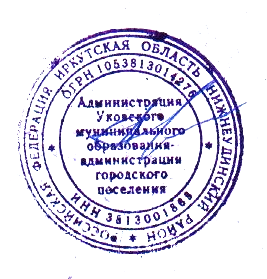 Глава Уковскогомуниципального образования                                                       А.А.Савин            Приложение №1к постановлению администрацииУковского муниципального районамуниципального образованияот 17.12.2020 г. № 86Состав  профилактической группы по проведениюмероприятий по профилактике пожаров и гибелью людей.№п/пСостав профилактической группыДолжностьПримечание1Савин Александр АлексеевичГлава Уковского муниципального образованияЧлены профилактической группы:Члены профилактической группы:Члены профилактической группы:Члены профилактической группы:2Лежнина Татьяна ВикторовнаГлавный специалист Уковского муниципального образованияПо согласованию3Кулинич Ольга АлексеевнаВедущий специалист Уковского муниципального образованияПо согласованию4Ильина Оксана МихайловнаВедущий специалист Уковского муниципального образованияПо согласованию